KUYU İLKOKULU2018- 2019EĞİTİM VE ÖĞRETİM YILI29 EKİM CUMHURİYET BAYRAMIKUTLAMA PROGRAMI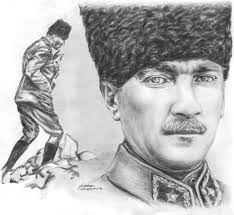                                 Bak ne haklı bir gurur göğsümü kabartıyor:                                Bu birlik, bu bütünlük yüzümü ağartıyor!                                Al bayrağım, vatanım, Cumhuriyet bayramım                                Siz benimle varsınız, bende sizinle varım.             	 Saygı Değer Müdürüm, Değerli Öğretmenlerim, Kıymetli Velilerimiz ve Sevgili Arkadaşlarımız;KIZ  SUNUCU :  Yıl 1923, günlerden 29 Ekim; yıllar sonra bu gün, yıl 2018 ve yine 29 Ekim. Bayramların en büyüğü; “Cumhuriyet Bayramı” bugün! Türkiye Cumhuriyeti’nin kuruluşunun 95. yıldönümünü kutlamak için hazırlamış olduğumuz kutlama törenine hepiniz hoş geldiniz!29 Ekim Cumhuriyet Bayramımız Kutlu Olsun.      ERKEK SUNUCU: -Sizleri Büyük Önder Gazi Mustafa Kemal Atatürk ve silah arkadaşları ile tüm şehitlerimiz huzurunda bir dakikalık saygı duruşu ve İstiklal Marşı’mızı söylemeye davet ediyorum.KIZ  SUNUCU :  Türkiye Cumhuriyeti, eşsiz kahraman Atatürk’ün Türk Milleti ile gerçekleştirdiği en seçkin eseridir. Tarih boyunca hür doğmuş hür yaşamış olan Türk Milleti büyük bir heyecan ve mutluluk içinde kutlayacak bayramını. Hepimize kutlu olsun.  ERKEK SUNUCU:			     “Yürüyün arkadaşlar				Hep ileri koşalım				Bugün bayramımız var				Gelin bayramlaşalım”.      Şimdi okulumuz müdürü Mehmet Ali Yaman Bey’i  konuşmasını yapmak üzere davet ediyorum. 	 KIZ  SUNUCU:	Okulumuz 2/B sınıfı öğrencilerini “BUGÜN”  adlı şiirlerini okumak üzere davet ediyorum.	    KIZ SUNUCU:     “Öyle bir meşale yaktın ki bize ey Atatürk                 Senin evladın olan artık izinden dönmez.                 Güneşin nuru söner de senin yaktığın ışık sönmez                Yaşamak için ölmek davasıdır Hürriyet                Yüz binlerce şehidin adıdır Cumhuriyet.”    OKULUMUZ  2/D  öğrencilerini   ‘’CUMHURİYET GÜNEŞİ ‘’ adlı orotoryoyu söylemek üzere davet ediyoruz. ERKEK SUNUCU:“Türk milletinin karakterine ve adetlerine en uygun olan idare, Cumhuriyet idaresidir.”                    Okulumuz   3 C sınıfı öğrencilerini şiirlerini okumak üzere davet ediyorum.                       KIZ  SUNUCU :  Arkadaşlarımıza teşekkür  ediyoruz.      Şimdide  Okulumuz 2/F Sınıfı  öğrencilerini şarkılarını söylemek üzere  davet ediyorum.     ERKEK SUNUCU:                  	“Vur ozan tellere özgürcesine
                    Milli egemenlik türküsüdür bu 
                    Dinle bak kulak ver Türk’ün sesine
                    Milli egemenlik ülküsüdür bu.”Okulumuz 2/C sınıfı öğrencilerini Cumhuriyet şiirini okumak üzere davet ediyorum. ERKEK SUNUCU:                Okulumuz 2/A sınıfı öğrencilerini “CUMHURİYET”  adlı şiirini okumak üzere davet ediyorum.  KIZ  SUNUCU :  Şimdi sırada 4 C sınıfı arkadaşlarımızın hazırlamış olduğu BAYRAK RONDU gösterilerini sunmak üzere davet ediyorum.KIZ SUNUCU:    Okulumuz 2/E sınıfı öğrencilerini “CUMHURİYET”  adlı şiirini okumak üzere davet ediyorum.ERKEK SUNUCU:                     “Ay yıldızlı bayrağımSemaları donatmışBugün bayram var diye Şafak erkenden atmış.”	     Okulumuz 2D ve 2F sınıflarını AY YILDIZLI BAYRAĞIM adlı gösterilerini yapmak üzere davet ediyorum.  KIZ SUNUCU:               “Bayrakları bayrak yapan üstündeki kandır,			Toprak, eğer uğrunda ölen varsa vatandır.”		İçimizdeki Cumhuriyet ateşi hiç sönmesin. Cumhuriyetimizin daha nice yıllarında, bağımsızlık bayrağımızı göklerde dalgalandırmaya gençler adına söz veriyoruz.		Cumhuriyet Bayramı kutlama programımız burada sona ermiştir. Etkinliğimize katılan herkese teşekkür ediyoruz.		    Hepimizin Cumhuriyet Bayramı Kutlu Olsun!		CUMHURİYET

Biziz bu memleketin, 
Kanı, iliği, eti, 
Yirmi dokuz Ekim'de, 
Kurduk Cumhuriyeti. 

Yirmi dokuz Ekim'de, 
Yeni bir ay parladı. 
İşte bu parlak ayın, 
Cumhuriyettir adı. 

Yirmi dokuz Ekim'de, 
Bütün ışıklar yansın, 
Caddeler baştan başa, 
Bayraklarla donansın. 

Elele tutuşalım, 
Hiç değişmez bu niyet, 
Yaşasın Türk Milleti, 
Yaşasın Cumhuriyet. 

Halil SOYUERCUMHURİYETGenç, ihtiyar, kadın, kız,
İşte sokaklardayız.
Başımızda ay yıldız
Seninle Cumhuriyet.

Kurtuluş Savaşı’nın
Bize armağanısın.
İnsanım aydınlansın,
Seninle Cumhuriyet.

Sen özgürlük yolusun,
Güzellikler dolusun.
Yolum doğruluk olsun,
Seninle Cumhuriyet.
Atatürk önderimiz,
Işıklı izindeyiz.
Mutluyuz, sevinçliyiz,
Seninle Cumhuriyet.CUMHURİYETGönül verdik, 
Sana erdik. 
Ey hürriyet, 
Cumhuriyet. 

Herkes sever, 
Seni över. 
Ey hürriyet, 
Cumhuriyet. 

Canımızsın, 
Şanımızsın. 
Ey hürriyet, 
Cumhuriyet. 

A. O. ATOKCUMHURİYETTürk milleti savaştı
Yüce istiklâl için,
Sonunda temelini
Attı Cumhuriyetin.

Atamızın yolunda
Her zorluğu aşarız,
Biz sağlam Türk gençleri,
Neş’e ile coşarız.

Bin dokuz yüz yirmi üç
Yirmi Dokuz Ekimde,
Şan ve şeref içinde
Erdik Cumhuriyete.

Var olsun Cumhuriyet
Yaşasın Türk Milleti,
Bizler yaşatacağız
Şanlı Cumhuriyeti.Ali PÜSKÜLLÜOĞLUCUMHURİYETBir zamanlar yurdumuzda 
Bir başka devlet varmış, 
Başındaki padişah 
Ne isterse yaparmış. 

Millet onun yanında 
Köle imiş, kul imiş, 
Türklerin vatanında 
Yıllar sürmüş bu gidiş. 

Vatan kalmış bakımsız 
Millet fakir perişan 
Sönüp gitmiş eski hız 
Yurda saldırmış düşman. 

Atatürk padişaha 
Düşmana karşı durmuş, 
Yurdumuzu kurtarmış 
Cumhuriyeti kurmuş.

İ. Hakkı TALAS29 EKİMEn güzel günümüzdür, 
Demokrasi ürünüdür, 
Atatürk'ün eseridir, 
Yirmi Dokuz Ekimler. 

Vatandaşın hür sesi, 
Vatanımın neşesi, 
Kucaklıyor herkesi, 
Yirmi Dokuz Ekimler.
Cumhuriyet kuruldu, 
Türk'ün sesi duyuldu, 
Törenlerle kutlandı, 
Yirmi Dokuz Ekimler. 

Fethi BOLAYIRCUMHURİYET GÜNEŞİ1. ÖĞRENCİ				2. ÖĞRENCİK uşatılmıştı yurdumuz,			Güzel yurdun sağı solu,Dağıtılmıştı  ordumuz.			Her yanı düşmanla doldu.Düşmanlarımız güçlüydü,			Özgürlüğe düşkün millet,Ama yoktu hiç korkumuz			Sevmedi hiç bu durumu.	KORO						KOROBiz yarının büyükleri,				Biz yarının büyükleri,Unutmayız o günleri. 				Unutmayız o günleri.Çalışırız hiç durmadan ,			Çalışırız hiç durmadan ,Işıtırız geceleri.					Işıtırız geceleri.3. ÖĞRENCİ 					4. ÖĞRENCİMustafa Kemal Paşamız,			Mustafa Kemal başlattı,İlk önce çıktı Samsun’a			Kurtuluş Savaşı’mızı,Özgürlüğün yollarını,				Halk, ordusuyla birlikteAnlattı bütün halkına.			Karşıladı düşmanları.KORO						KOROBiz yarının büyükleri,				Biz yarının büyükleri,		Unutmayız o günleri. 				Unutmayız o günleri.Çalışırız hiç durmadan ,			Çalışırız hiç durmadan ,Işıtırız geceleri.					Işıtırız geceleri.5.  ÖĞRENCİ					6. ÖĞRENCİKurtuluş mücadelemiz,			Cumhuriyetin ilanı,Zaferlerle sonuçlandı.			Sevindirdi hepimizi.Doğdu özgür Güneş’imiz,			Yaşatmak cumhuriyeti,Aydınlandı günlerimiz.			Bütün ulusun göevi.KORO						KOROBiz yarının büyükleri,				Biz yarının büyükleri,	Unutmayız o günleri. 				Unutmayız o günleri.Çalışırız hiç durmadan ,			Çalışırız hiç durmadan ,Işıtırız geceleri.					Işıtırız geceleri.                                   KUYU İLKOKULU                   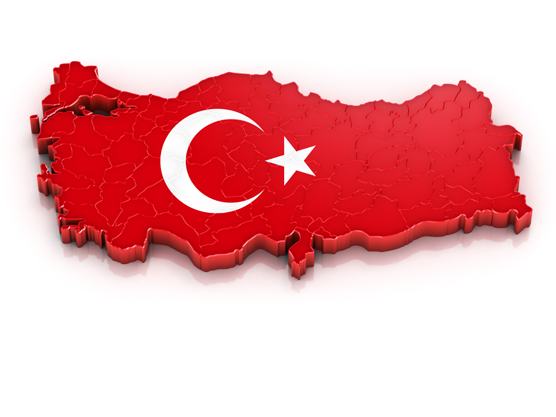 Ey yükselen  yeni nesil! İstikbal sizindir. Cumhuriyeti biz kurduk, onu devam ettirecek sizlersiniz.              Cumhuriyetimizin 95. Yılında okulumuz öğrencilerinin  düzenleyeceği Cumhuriyet Bayramı Kutlama Programı’na  katılımınız bizleri onurlandıracaktır.  Tarih:29 Ekim 2018  Saat:09.00  Yer:Kuyu İlkokulu  bahçesi                                 CUMHURİYET  BAYRAMI  MÜDÜR  KONUŞMASI      Sayın  Müdür Yardımcılarım, Sayın Öğretmen Arkadaşlarım, Sevgili öğrenciler,                                        ve siz değerli veliler 

        19 Mayıs 1919’da Atatürk’ün Samsun’a çıkarak Milli Mücadeleyi başlatıp, 29 Ekim 1923 tarihinde de “Türk Milletinin karakterine ve adetlerine en uygun olan idare, Cumhuriyet idaresidir.” diyerek ilan ettiği Cumhuriyet, Türk Milletine bırakılmış en büyük miras ve vazgeçilmez bir değerdir.

     Cumhuriyet’te egemenlik kayıtsız şartsız milletindir. Halk kendi kendisini yönetme yetkisini temsilcileri aracılığıyla kullanır. Bu yönetimde yurttaşların seçme ve seçilme hakkı vardır.Devlet yönetimi,sınıfların, kişilerin ailelerin,bir zümrenin eline bırakılamaz.Milletin bütün bireyleri yönetime katılabilir ve söz sahibi olabilir.Çünkü cumhuriyet yönetiminde bütün vatandaşlar eşit haklara sahiptir.


         Atatürk’ün hedef olarak gösterdiği çağdaş uygar ülke olma yolunda laik, demokratik Cumhuriyet rejimi ile kat ettiğimiz mesafe küçümsenecek gibi değildir. Cumhuriyet bize ulus olma, dünya milletlerinin onurlu bir üyesi olma bilincini kazandırmıştır.

             Ayrıca Türkiye Cumhuriyetinin 95  yıllık öyküsü bir başarı, bir uygarlaşma öyküsüdür. Cumhuriyetin başarıları ile haklı bir gurur duyuyoruz. Bugün Türkiye, İslâm dünyasındaki tek laik ve demokratik Cumhuriyet, çağdaş bir ülke, yaşanan ekonomik krizlere rağmen dünyanın en büyük 25 ekonomisinden biri, bölgesinde hatırı sayılan güç, bir istikrar unsuru ve Avrupa Birliğine aday ülkedir.

        Cumhuriyet, demokrasiyi geliştiren en iyi sistemdir. Kişinin hak ve özgürlükleri ancak bu sistem içinde güvencede olabilir. Türk Milleti Cumhuriyet’e bağlanıp, onu yüceltip geliştirebilirse demokrasinin nimetlerinden yararlanır ve çağdaş toplumlar içindeki yerini alır.Bu nedenle Cumhuriyeti yüceltip sürdürmek her Türk’ün milli görevidir 

   Bu duygu ve düşüncelerle; Cumhuriyetin 95. yıldönümünü kutlar, Büyük önder Atatürk ve canlarını bu uğurda feda eden şehitlerimizi rahmetle, gazilerimizi minnet ve şükranla anarım.ÖZLÜ SÖZLER       Türk milletinin yaratılışına ve ereğine en uygun    yönetim CUMHURİYET’tir.Cumhuriyet:Özgürlük,insanca varlık yoluAtatürk’ün çizdiği çağdaş uygarlık yolu  Gençler,Cumhuriyet’i biz kurduk; onu siz yaşatacak ve devam ettireceksiniz.  Öğretmenler,Cumhuriyet sizden fikri hür,vicdanı hür ,  irfanı hür nesiller ister.    Benim fani vücudum birgün elbet toprak     olacaktır.Fakat Türkiye Cumhuriyet’i sonsuza kadar yaşayacaktır.Özgürlüğü sevenlere ve koruyanlara ancak  Cumhuriyet yaraşır.   G. WEy Türk gençliği;birinci vazifen Türk bağımsızlığını Türk Cumhuriyetini korumak ve savunmaktır.   Cumhuriyet ahlak üstünlüğüne dayanan bir    ülküdür.Cumhuriyet erdemdir.                                                                                                        